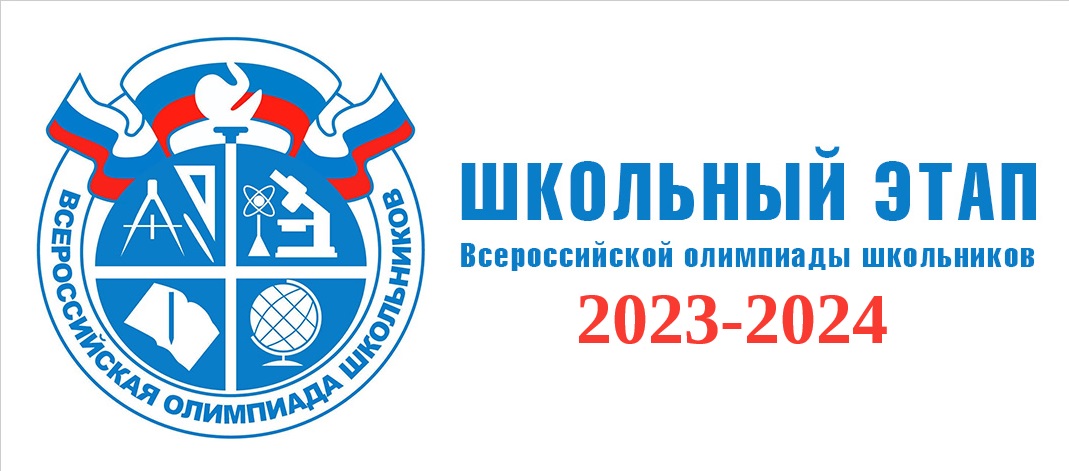 Олимпиада проводится для учащихся 5-11 классов ( математика 4-11 классов) по заданиям, разработанным по математике, информатике, биологии, астрономии, химии и физике Образовательным Центром «Сириус», в онлайн-формате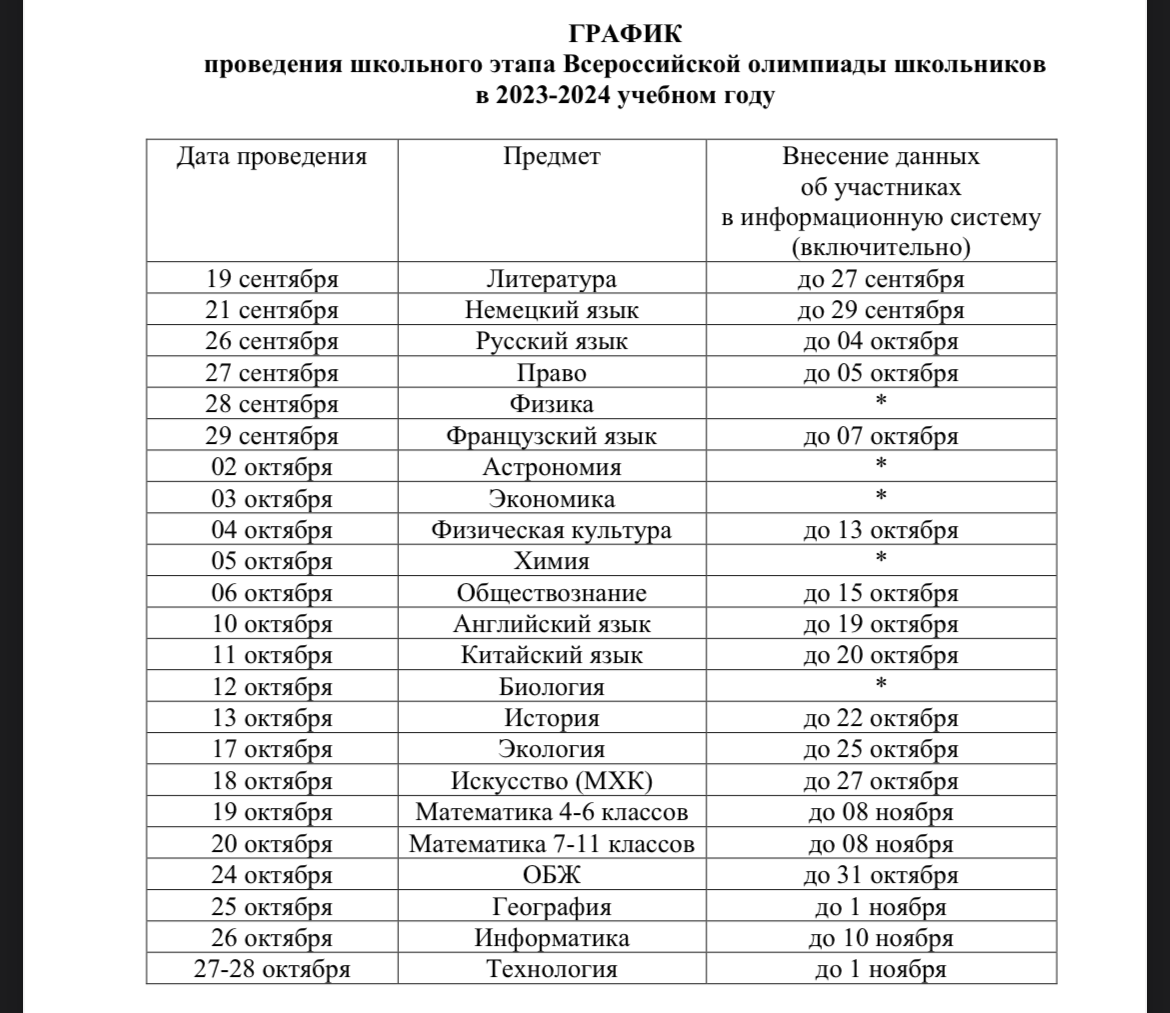                                                                                    Прокол                                                                         Заседания жюри                                       Об утверждении результатов школьного этапа                       Всероссийской олимпиады школьников по РУССКОМУ ЯЗЫКУ 2023г.Дата проведения: 26 сентября 2023Место проведения: МАОУ «СОШ 24»Общее количество участников: 59Максимальное количество баллов: 4-6 класс 36 баллов,7-8 класс 48 баллов,9-11 классы 51 баллРанжированный список победителей и призёров                                         29 обучающийся получили статус – УчастникПредседатель жюри____________________/Васева Т.С/Дата составления протокола: 03.10.2023г            ПОЗДРАВЛЯЕМ ПОБЕДИТЕЛЕЙ И ПРИЗЕРЕВ школьного этапа                                              Всероссийской олимпиады                                      Желаем дальнейших успехов в учёбе!                                                                                   Прокол                                                                         Заседания жюри                                    Об утверждении результатов школьного этапа                            Всероссийской олимпиады школьников по ФИЗИКЕ 2023г.Дата проведения: 28 сентября 2023Место проведения: МАОУ «СОШ 24»Общее количество участников: 5Максимальное количество баллов: 7-11 классов 30 баллов,Ранжированный список победителей и призёров                                         2 обучающийся получили статус – УчастникПредседатель жюри____________________/Баженова Е.И/Дата составления протокола: 15.10.2023г            ПОЗДРАВЛЯЕМ ПОБЕДИТЕЛЕЙ И ПРИЗЕРЕВ школьного этапа                                              Всероссийской олимпиады                                      Желаем дальнейших успехов в учёбе!                                                                                   Прокол                                                                         Заседания жюри                                            Об утверждении результатов школьного этапа                  Всероссийской олимпиады школьников по АНГЛИЙСКОМУ ЯЗЫКУ 2023г.Дата проведения: 10 октября 2023Место проведения: МАОУ «СОШ 24»Общее количество участников: 19Максимальное количество баллов: 5-6 класс 50 баллов,7-8 класс 40 баллов,9-11 классы 55 балловРанжированный список победителей и призёров                                    11    обучающийся получили статус – УчастникПредседатель жюри____________________/Дурова С.А/Дата составления протокола: 20.10.2023г            ПОЗДРАВЛЯЕМ ПОБЕДИТЕЛЕЙ И ПРИЗЕРЕВ школьного этапа                                              Всероссийской олимпиады                                      Желаем дальнейших успехов в учёбе!                                                                                   Прокол                                                                         Заседания жюри                                             Об утверждении результатов школьного этапа                                Всероссийской олимпиады школьников по ХИМИИ 2023г.Дата проведения: 05 сентября 2023Место проведения: МАОУ «СОШ 24»Общее количество участников: 1Максимальное количество баллов: 7-11 классов 50 балловРанжированный список победителей и призёровПредседатель жюри____________________/Василинюк Е.И/Дата составления протокола: 19.10.2023гПОЗДРАВЛЯЕМ ПОБЕДИТЕЛЕЙ И ПРИЗЕРЕВ школьного этапа                                              Всероссийской олимпиады                                      Желаем дальнейших успехов в учёбе!                                                                                   Прокол                                                                         Заседания жюри                                      Об утверждении результатов школьного этапа                             Всероссийской олимпиады школьников по БИОЛОГИИ 2023г.Дата проведения: 12 октября 2023Место проведения: МАОУ «СОШ 24»Общее количество участников: 5Максимальное количество баллов: 6 класс 25 баллов,7 класс 30 баллов,10 класс 64 баллов,11 класс 71 баллРанжированный список победителей и призёров                                         2 обучающийся получили статус – УчастникПредседатель жюри____________________/Василинюк Е.И/Дата составления протокола: 30.10.2023г     ПОЗДРАВЛЯЕМ ПОБЕДИТЕЛЕЙ И ПРИЗЕРЕВ школьного этапа                                              Всероссийской олимпиады                                      Желаем дальнейших успехов в учёбе!                                                                                   Прокол                                                                         Заседания жюри                                  Об утверждении результатов школьного этапа                     Всероссийской олимпиады школьников по ИСТОРИИ 2023г.Дата проведения: 13 октября 2023Место проведения: МАОУ «СОШ 24»Общее количество участников: 28Максимальное количество баллов: 5 класс 55 баллов,6 класс 69 баллов,7-8 класс 83 баллов,9-11 классы 103 баллаРанжированный список победителей и призёров                                         16 обучающийся получили статус – УчастникПредседатель жюри____________________/Рычагова Е.Б/Дата составления протокола: 19.10.2023г     ПОЗДРАВЛЯЕМ ПОБЕДИТЕЛЕЙ И ПРИЗЕРЕВ школьного этапа                                              Всероссийской олимпиады                                      Желаем дальнейших успехов в учёбе!                                                                                   Прокол                                                                         Заседания жюри                                   Об утверждении результатов школьного этапа                         Всероссийской олимпиады школьников по МАТЕМАТИКЕ 2023г.Дата проведения: 19-20 октября 2023Место проведения: МАОУ «СОШ 24»Общее количество участников: 51 Максимальное количество баллов: 4-11 классы 5 баллов Ранжированный список победителей и призёров                                          43 обучающийся получили статус – УчастникПредседатель жюри____________________/Акименко Е.Д/Дата составления протокола: 07.11.2023гПОЗДРАВЛЯЕМ ПОБЕДИТЕЛЕЙ И ПРИЗЕРЕВ школьного этапа                                              Всероссийской олимпиады                                      Желаем дальнейших успехов в учёбе!              МУНИЦИПАЛЬНЫЙ ЭТАП Всероссийской                                    олимпиады школьников в 2023-2024 учебным году                                                в г.Перми                     график проведения (07ноября-09 декабря)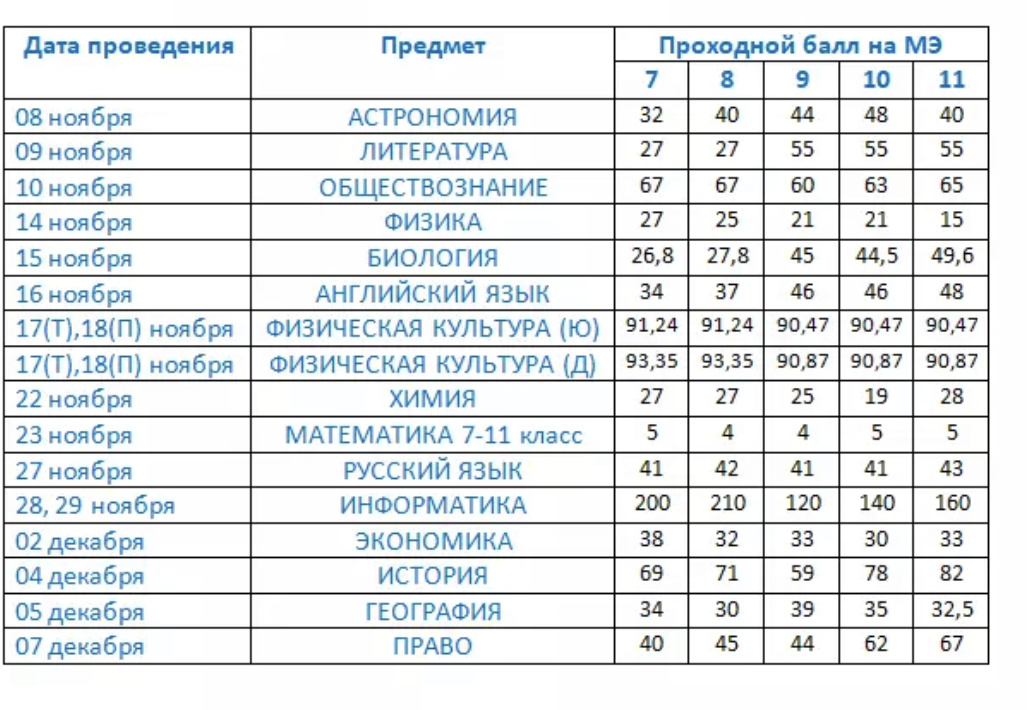               МУНИЦИПАЛЬНЫЙ ЭТАП Всероссийской                                    олимпиады школьников в 2023-2024 учебным году                                                в г.Перми                  график проведения (07ноября-09 декабря)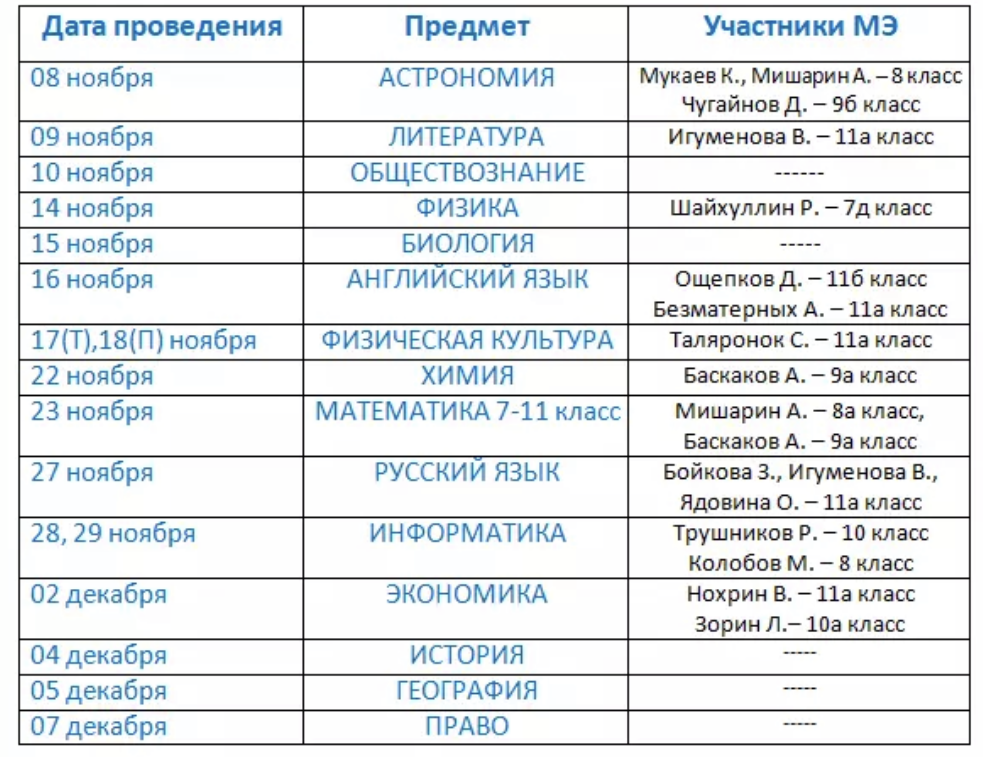          Поздравляем учащихся МАОУ «СОШ №24» прошедших Муниципальный этап Всероссийской олимпиады школьников!1)Митюшкина Мария- химия (28 б)2)Жуланов Иван- русский язык (46)3)Пьянова Алина-русский язык ( 44б)№ФамилияИмяОтчествоклассИтоговый баллСтатусУчитель1БулатовКонстантинАлексеевич4 32ПобедительКиселева Е.Н2БулгаковаОльгаВалерьевна4 30ПризерКиселева Е.Н3ЗотовМихаилСергеевич426ПризерКиселева Е.Н4КожемякинаКсенияМаксимовна4 30ПризерКиселева Е.Н5КривцовАлександрМихайлович4 32ПобедительКиселева Е.Н6ОкуловаВераМихайловна4 28ПризерКиселева Е.Н7ХужахметоваАлинаВитальевна4 27ПризерКиселева Е.Н8ШиринкинаКсенияАлександровна4 26ПризерКиселева Е.Н№ФамилияИмяОтчествоклассИтоговый баллСтатусУчитель1ГусляковДаниилИванович5 15ПобедительПьянкова Е.И.№ФамилияИмяОтчествоклассИтоговый баллСтатусУчитель1НапаринАртёмАндреевич6 18ПобедительВасева Т.С№ФамилияИмяОтчествоклассИтоговый баллСтатусУчитель1Аль-АлевиМухамедМахмудович725ПобедительПьянкова Е.И.2АхмедоваНазокатхонБахтияровна7 19ПризерПьянкова Е.И.№ФамилияИмяОтчествоклассИтоговый баллСтатусУчитель1БрагинаВикторияЮрьевна818ПризерПьянкова Е.И.2КриницинаКристинаЕвгеньевна8 19ПризерОлейник А.Н.3РешетниковМатвейАлексеевич8 23ПобедительПьянкова Е.И.№ФамилияИмяОтчество классИтоговый баллСтатусУчитель1БаяноваАнастасияАлександровна9 21ПризерВасева Т.С.2НекрасоваЕлизаветаАлексеевна9 21ПризерВасева Т.С.3ПщелковскаяЕлизаветаЮрьевна9 28ПобедительПьянкова Е.И.4УткинаМарияАлексеевна9 22ПризерВасева Т.С.№ФамилияИмяОтчествоИтоговый баллСтатус Учитель1ЖулановИванАлексеевич10 46ПобедительВасева Т.С.2КривцоваЕкатеринаМихайловна10 27ПризерВасева Т.С.3ПьяноваАлинаИвановна10 44ПобедительВасева Т.С.ФамилияИмяОтчествоклассИтоговый баллСтатусУчительВолковДаниилВадимович1111ПризерВасилинюк Е.И.ПолозюкВиталийДмитриевич1110ПризерВасилинюк Е.И.№ФамилияИмяОтчествоКлассИтоговый баллСтатусУчитель1ВласоваАннаАлександровна619ПризерДжусупбекова Ж.Р2ГазизовАльгизРусланович619ПризерДжусупбекова Ж.Р3МихайловаАлисаАлександровна622ПризерДжусупбекова Ж.Р1КурбатовВладимирАндреевич730ПобедительКарпова Е.И.2КалачинаАринаЕвгеньевна723ПризерКарпова Е.И.3РусаковаСофьяЛьвовна721ПризерКарпова Е.И1СереброваДарьяИгоревна931ПризерДжусупбекова.Ж.Р2ЛепихинаПолинаДмитриевна929ПризерРазепина О.А.№ФамилияИмяОтчествоКлассИтоговый баллСтатусУчитель1Митюшкина МарияАлександровна928ПобедительСарапулова Т.Г№ФамилияИмяОтчествоклассИтоговый баллСтатусУчитель 1АмроджоноваАннаЭхсоновна8                  16ПризерБаженова Е.И.1КривцоваЕкатеринаМихайловна10 28,4ПобедительБаженова Е.И.2НурузадеНурланАхлиман оглы10 14,4ПризерБаженова Е.И.№ФамилияИмяОтчествоКлассИтоговый баллСтатусУчитель1ЛузинДенисОлегович538ПобедительБортникова Н.А2ТапковДаниилСергеевич533ПризерБортникова Н.А3ЧазовГлебАнтонович528ПризерБортникова Н.А1БулгаковаМарияВалерьевна651ПобедительБортникова Н.А2ГазизовАльгизРусланович649ПризерБортникова Н.А3КонинаВасилисаВалентиновна633ПризерБортникова Н.А4НигаматуллинаЭсмираРавилевна646ПризерБортникова Н.А1БугреевМатвейМаксимович733ПризерРычагова Е.Б.2ГлуховДавидВикторович731ПризерРычагова Е.Б.1ПлотниковаЕлизаветаЕвгеньевна836ПобедительРычагова Е.Б.1ЯдрышниковДаниилНиколаевич1013ПризерРычагова Е.Б.1АкимоваАннаИльинична1136ПобедительРычагова Е.Б.№ФамилияИмяОтчествоклассИтоговый баллСтатусУчитель 1ИльиныхРодионВладимирович6 3призерЗубкова О.В.2СаетхасановаЕленаДенисовна6 3призерЗубкова О.В.1ВасилевичВалерияАртёмовна7 3призерЗубкова О.В.2КислицынаЕленаАлексеевна7 3призерЗубкова О.В.3ЦаплинаПолинаАлександровна7 3призерЗубкова О.В.1СоловаровМатвейАлексадрович83призерЗубкова О.В.1ВолковДаниилВадимович104победительЛомаева С.Е1СеливановАркадийКонстантинович113призерЛомаева С.Е